Mirror ImagesINSTRUCTIONSUse a mirror to read the three messages below. Then answer the following questions.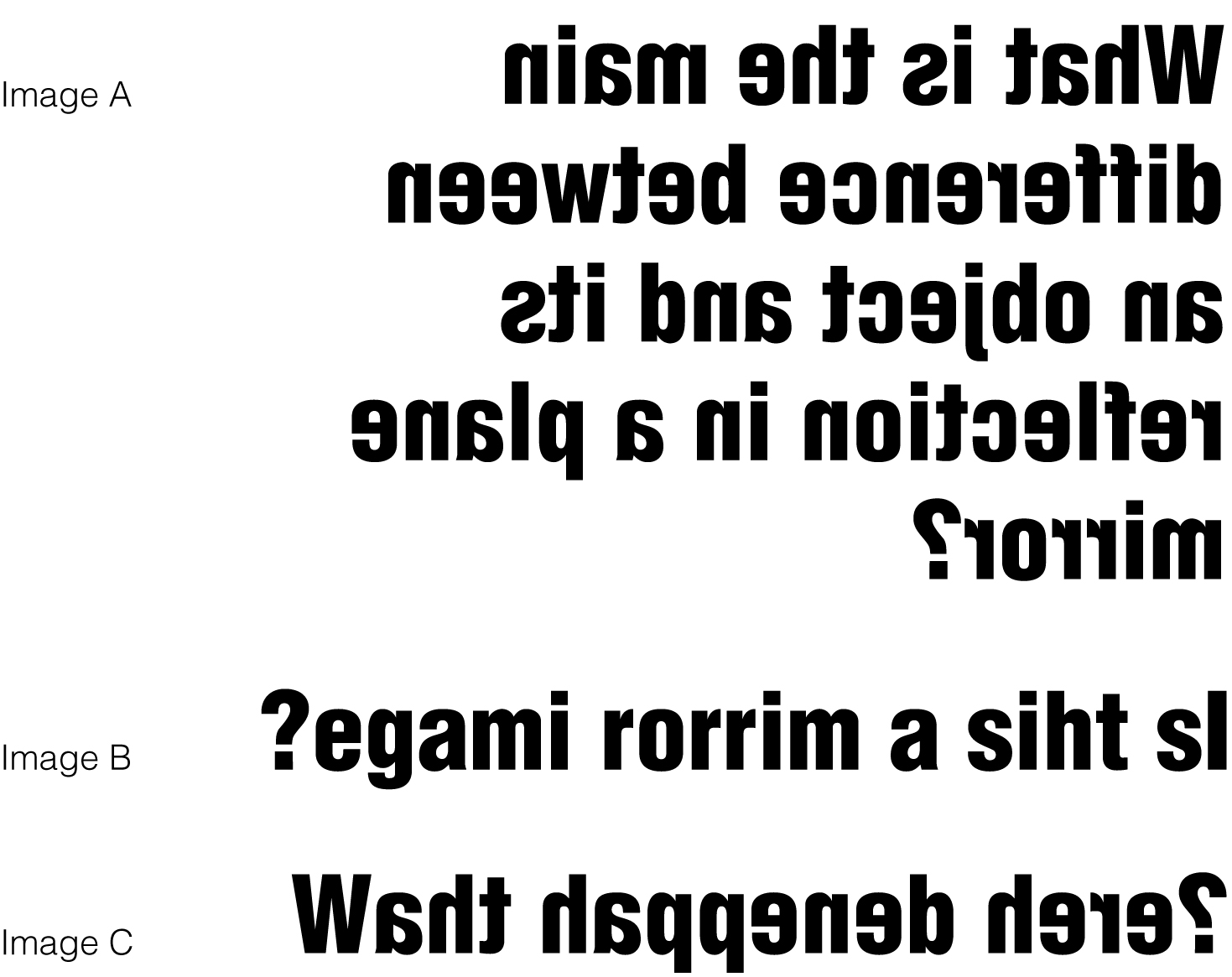 1.	Which of these images is a true reflection in a plane mirror?______________________________________________________________2.	How were the other images made?____________________________________________________________________________________________________________________________3.	Consider all of the letters of the alphabet. What capital letters look the same when they are reflected in a mirror?______________________________________________________________4.	Use a ruler to draw the reflected images of the objects below.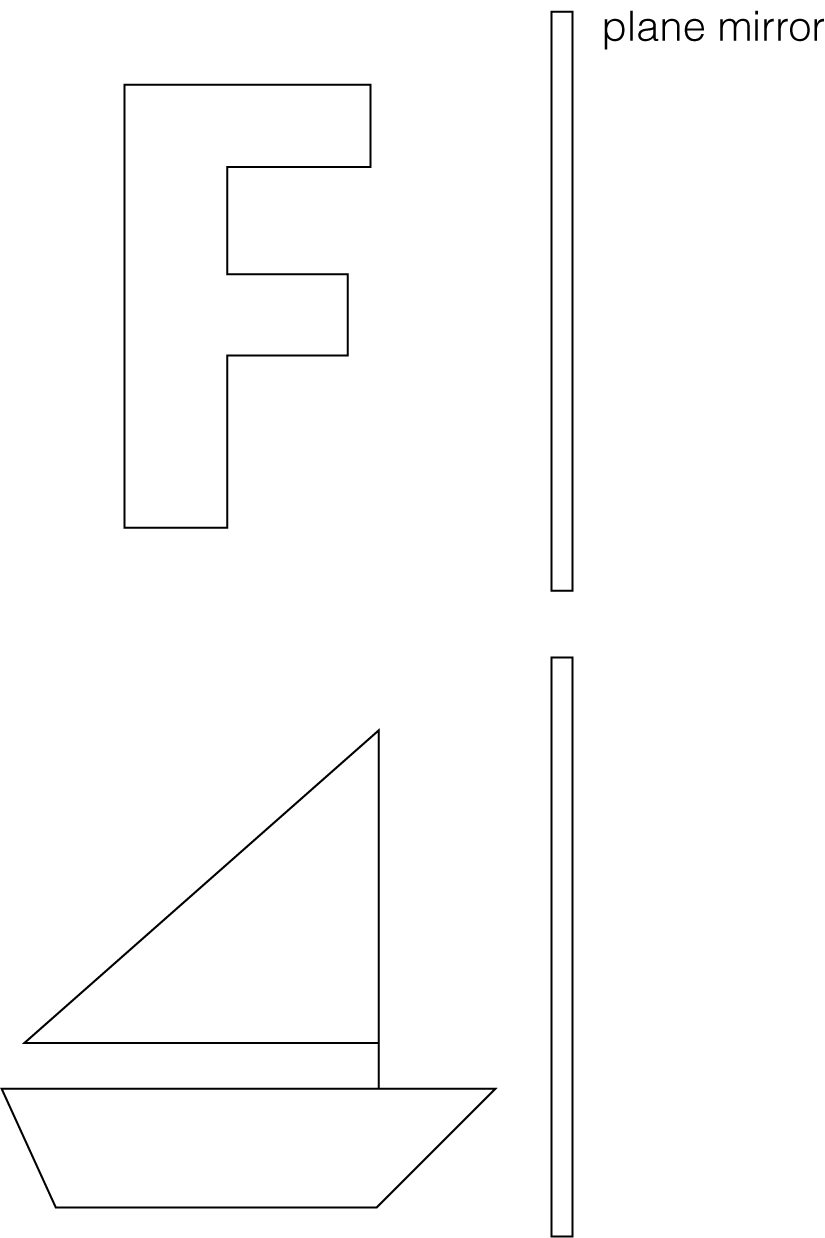 5.	Were there any differences between the object and its image in the plane mirror 
with respect to:(a)	size?	F _______________________   Sailboat _________________________(b)	distance from the mirror?	F _______________________   Sailboat _________________________(c)	orientation?	F _______________________   Sailboat _________________________